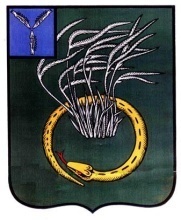 АДМИНИСТРАЦИЯСМОРОДИНСКОГО МУНИЦИПАЛЬНОГО  ОБРАЗОВАНИЯПЕРЕЛЮБСКОГО  МУНИЦИПАЛЬНОГО РАЙОНА  САРАТОВСКОЙ ОБЛАСТИПостановлениеот 22.06. 2022 года                                       №  27                                      с. СмородинкаОб утверждении Порядка разработки, утверждения и реализации ведомственных целевых программ и Порядка ведения реестраведомственных целевых программ  администрацииСмородинского  муниципального образовании.   В соответствии со статьей 179.3 Бюджетного кодекса Российской Федерации,в целях единого подхода к разработке ведомственных целевых программ, руководствуясь Уставом Смородинского муниципального образования Перелюбского муниципального района Саратовской области, ПОСТАНОВЛЯЮ:1. Утвердить:1.1. Порядок разработки, утверждения и реализации ведомственных целевых программ администрации Смородинского муниципального образования (ПРИЛОЖЕНИЕ № 1).1.2. Порядок ведения реестра ведомственных целевых программ администрации Смородинского муниципального образования (ПРИЛОЖЕНИЕ № 2).  2. Настоящее решение вступает в силу со дня официального обнародования.  3. Контроль за исполнением настоящего постановления оставляю за собой.Глава Смородинского МО                                                            Т.В. СавлукПриложение № 1УТВЕРЖДЕНПостановлением главы                                                                     администрации Смородинского МО                                                                                                  от 22. 06.2022 № 27 ПОРЯДОКразработки, утверждения и реализации ведомственных целевыхпрограмм администрации Смородинского муниципального образования1. Общие положения1.1. Настоящий Порядок определяет процесс разработки, утверждения и реализации ведомственных целевых программ,направленных на осуществление субъектами бюджетного планирования муниципальной политики в установленных сферах деятельности, на обеспечение достижения целей и задач социально-экономического развития Смородинского муниципального образования Перелюбского муниципального района Саратовской области в соответствии с полномочиями органов местного самоуправления, на повышение результативности расходов бюджета поселения.1.2. Под субъектами бюджетного планирования понимаются структурные подразделения администрации Смородинского муниципального образования, согласно функциям, закреплённым в положениях о соответствующих структурных подразделениях, осуществляющиеразработку проекта программы.1.3. Ведомственная целевая программа разрабатываемая и реализуемая субъектом бюджетного планирования комплекс взаимосвязанных мероприятий, направленных на решение полного перечня конкретных тактических задач, стоящих перед субъектом бюджетного планирования, описываемых измеряемыми целевыми индикаторами. При этом тактические задачи должны соответствовать перечню бюджетных услуг, предоставление которых находится в компетенции       субъекта бюджетного планирования, а также реестру расходных обязательств, исполняемых за счет бюджета поселения.В исключительных случаях, когда формирование ведомственной целевой программы обусловлено требованиями федеральных органов власти и нормами федерального законодательства, допускается разработка и утверждение ведомственных целевых программ, направленных на решение отдельных тактических задач субъектов бюджетного планирования.1.4. Ведомственные целевые программы базируются на системе целей, задач и показателей деятельности субъектов бюджетного планирования, утверждаемых постановлением главы администрации Смородинского МО.Объемы бюджетных ассигнований на реализацию ведомственных целевых программ утверждается ежегодно решением Совета депутатов Смородинского муниципального образования о бюджете поселения в составе ведомственной структуры расходов бюджета по соответствующей каждой программе целевой статье расходов бюджета.1.5. Ведомственная целевая программа разрабатывается на срок до трех лет.1.6. За реализацию ведомственной целевой программы может отвечать только один субъект бюджетного планирования, осуществляющий ее подготовку.1.7. Ведомственная целевая программа содержит:1.7.1. Паспорт программы по форме согласно приложению № 1 к настоящему Порядку.1.7.2. Характеристику состояния и проблем (задач), решение которых осуществляется путем реализации программы, включая анализ причин их возникновенияцелесообразность и необходимость решения на ведомственном уровне.1.7.3. Основные цели и задачи программы.1.7.4. Основные целевые индикаторы и показатели эффективности реализации программы Целевые индикаторы - количественные показатели, отражающие степень достижения цели и решения задач ведомственной целевой программы.1.7.5. Перечень и описание программных мероприятий, включая состав мероприятий.1.7.6. Механизм реализации программы1.7.7. Сведения о заказчике программы, разработчике и исполнителях программы1.7.8. Объем и источники финансирования программы1.7.9. Срок реализации программы1.7.10. Методику оценки эффективности реализации программы1.7.11. Описание системы управления реализацией программы, включающее в себя распределение полномочий и ответственности между подразделениями субъекта бюджетного планирования, отвечающими за ее реализацию.2. Формирование и утверждение ведомственной целевой программы2.1. Принятие решения о целесообразности разработки ведомственной целевой программы осуществляется главой администрации.2.2. Субъект бюджетного планирования:- разрабатывает проекты ведомственных целевых программ;- обеспечивает реализацию ведомственных целевых программ и их финансирование;- формирует и ежегодно представляет  в финансовый отдел администрации отчетность о реализации ведомственных целевых программ.2.3. Ведомственная целевая программа должна раскрывать объемы и направления использования средств бюджета поселения.В ведомственной целевой программе справочно приводятся сведения об объеме и направлениях использования средств, выделяемых субъекту бюджетного планирования в рамках федеральных, областных, районных и поселенческих целевых программ, атакже доходов от предпринимательской и иной приносящей доход деятельности.2.4. Предложения по объемам осуществляемых за счет средств бюджета поселения расходов на реализацию ведомственной целевой программы в целом и каждого из мероприятий подготавливаются в соответствии с классификацией расходов бюджета срасчетами и обоснованиями на весь период реализации программы.2.5. Ведомственная целевая программа основывается на финансовых показателях, включенных в решение Совета депутатов Смородинского муниципального образования о бюджете поселения на очередной финансовый год.2.6. Разработанный проект ведомственной целевой программы направляется субъектом бюджетного планирования на согласование в финансовый отдел администрации Перелюбского муниципального образования. Обосновывающие материалы, представляемые вместе с проектом ведомственной целевой программы, должны содержать обоснование потребности в случае необходимости в дополнительных расходах на ее реализацию.2.7. Согласование проекта ведомственной целевой программы в течение 14 дней с даты поступления проекта программы осуществляют:- финансовый отдел  администрации  - в части соответствия мероприятийведомственной целевой программы отнесенным к ведению субъекта бюджетногопланирования полномочиям и функциям, а также в части наличияповторяющихся с другими ведомственными и поселенческими целевыми программами мероприятий;- финансовый отдел  администрации   - в части возможного повышения результативности бюджетных расходов в результате реализации ведомственнойцелевой программы, а также в части наличия источников финансирования реализации ведомственной целевой программы.В ходе согласования устанавливается соответствие проекта ведомственной целевой программы предъявляемым к ней требованиям, предусмотренным настоящим Порядком.2.8. Ведомственная целевая программа утверждается постановлением главы администрации.2.9. финансовый отдел  администрации вправе обратиться к главе администрации с предложениями о:-  прекращении реализации ведомственных целевых программ в случае досрочного достижения поставленных в программе целей либо в случае исключения из реестра расходных обязательств, исполняемых за счет средств бюджета поселения, обязательства(обязательств), соответствующего предусмотренным ведомственной целевой программой тактическим задачам; - приостановлении реализации ведомственных целевых программ или внесении в них корректив в случае признания исполненияведомственной целевой программы неэффективным.2.10. В случае досрочного прекращения реализации ведомственной целевой программы, а в отдельных случаях - внесения в нее корректив, специалист финансового отдела администрации  представляет главе поселения расчеты по сокращению бюджета субъекта бюджетного планирования за счет исключения из него средств, ранее выделенных на реализацию данной программыпри распределении бюджета принимаемых обязательств.2.11. Ведомственные целевые программы, предлагаемые к финансированию начиная с очередного финансового года, подлежат утверждению не позднее одного месяца до принятия проекта решения о бюджете поселения Советом депутатов Перелюбского МО.2.12. Субъект бюджетного планирования обеспечивает размещение в сети Интернет текста утвержденной ведомственной целевой программы.3. Реализация и система контроля за ходом выполнения ведомственной целевой программы3.1. Ведомственная целевая программа реализуется соответствующим субъектом бюджетного планирования и ориентируется на результаты и качество управления бюджетными ресурсами.3.2. Реализация ведомственной целевой программы ранее 01 января очередного финансового года не допускается.3.3. Субъект бюджетного планирования несет ответственность за решение задачи путем реализации ведомственной целевой программы и достижение утвержденных значений целевых показателей. Руководитель субъекта бюджетного планирования, реализующего ведомственную целевую программу, является руководителем программы. Руководитель программы несет ответственность за ее реализацию, конечные результаты, целевое и эффективное использование полученных на выполнение программы финансовых средств.3.4. Мониторинг за ходом реализации ведомственной целевой программы осуществляется соответствующим субъектом бюджетного планирования, а также в процессе комплексных проверок с участием представителей администрации поселения.3.5. Исполнитель ведомственной целевой программы ежегодно до 15 февраля представляет в финансовый отдел администрации поселения отчет о ходе реализации ведомственной целевой программы за предыдущий год (отчетный период)согласно приложению № 2 к настоящему Порядку, включая оценку значений целевых индикаторов и показателей, а также показателей эффективности реализации ведомственной целевой программы, рассчитанных в соответствии с методикой, согласно приложению № 3 к настоящему Порядку.На основании представленных отчетов финансовый отдел администрацииподготавливаются рекомендации о необходимости продолжения работи дальнейшем финансировании программных мероприятий, либо о целесообразности их прекращения и направляются исполнителю ведомственной целевой программы.3.6. Исполнитель ведомственной целевой программы ежегодно в срок до 01 марта представляет на рассмотрение рабочей группы, созданной распоряжениемглавы поселения, информацию о ходе реализации ведомственной целевой программы за отчетный период с приложением материалов, указанных в пункте 3.5. настоящего Порядка.3.7. На заседании рабочей группы принимается одно из следующих решений:- продолжить реализацию ведомственной целевой программы;- внести изменения в ведомственную целевую программу;- досрочно прекратить реализацию ведомственной целевой программы;- реализацию ведомственной целевой программы признать завершенной.3.8. На основании решения рабочей группы, предусмотренного пунктом 3.7. настоящего Порядка, финансовым отделом администрации поселения ежегодно до 01 апреля года, следующего за отчетным, подготавливается комплексный отчет главе поселения о ходе реализации всех целевых программ.В комплексном отчете в обязательном порядке должны быть отражены (в разрезе каждой целевой программы):а) характеристика выполнения целевых программ;б) оценка достижения целей целевых программ;в) оценка результативности бюджетных расходов и мероприятий по привлечению денежных средств из бюджетных и внебюджетных источников;г) предложения по корректировке целевых программ (при необходимости);д) проблемы реализации целевых программ (при необходимости);е) рекомендации по совершенствованию управления реализацией целевых программ (при необходимости);ж) предложения по реализации, финансированию целевых программ и перераспределению ресурсов между целевыми программами (при необходимости).3.9. Финансовый отдел администрации  на основании решений рабочей группы, предусмотренных пунктом 3.7. настоящего Порядка, вносит соответствующие изменения в реестр ведомственных целевых программ.Основанием для исключения из Реестра ведомственных целевых программ служит:- истечение срока действия программы;- принятие постановления главы поселения о прекращении реализации программы.Приложение № 1к Порядку разработки,утверждения и реализацииведомственных целевых программадминистрации Смородинскогомуниципального образованияПАСПОРТВЕДОМСТВЕННОЙ ЦЕЛЕВОЙ ПРОГРАММЫПриложение № 2к Порядку разработки, утвержденияи реализации ведомственныхцелевых программ администрации Смородинского муниципального образованияОТЧЕТо выполнении мероприятий ведомственной целевой программы(наименование программы)__________________________________________________________________(наименование исполнителя ВЦП)Приложение № 3к Порядку разработки, утвержденияи реализации ведомственныхцелевых программ администрации Смородинского муниципального образованияМЕТОДИКАоценки эффективности реализации ведомственной целевой программы_______________________________________________________(наименование ВЦП) при помощи целевых индикаторов1. Для оценки эффективности реализации ведомственных целевых программ и расходов бюджета поселения используются целевые индикаторы. За разработку целевых индикаторов отвечают субъекты бюджетного планирования, осуществляющие разработку ведомственных целевых программ.Целевые индикаторы результативности основаны на балльном принципе и отражают степень достижения показателя результата при фактически достигнутом уровне расходов бюджета за отчетный период (год).2. По результатам оценки расходов бюджета поселения могут быть сделаны следующие выводы: -  эффективность бюджетных расходов снизилась по сравнению с предыдущим годом;- эффективность бюджетных расходов находится на уровне предыдущего года;- эффективность бюджетных расходов повысилась по сравнению с предыдущим годом;- бюджетные расходы неэффективны.3. Для оценки состояния индикатора результативности расходов следует использовать следующую форму:Форма 1. Оценка состояния индикатора результативностиОценка осуществляется путем установления соответствия между уровнем расходов, направленных на достижение установленного показателя в отчетномпериоде (по вертикали), и фактически полученным значением показателя в отчетном периоде (по горизонтали).Оценки по каждому индикатору вносятся в Форму 2 и затем суммируются по соответствующим индикаторам результативности, и на основании полученного   итога устанавливается результативность исполнения ведомственных целевых программ и расходов бюджета поселения.Форма 2. Оценка состояния индикаторовИнтерпретация сводной оценки эффективности бюджетных расходов осуществляется с помощью следующей таблицы:Форма 3. Итоговая оценка индикаторовВ графу "Эффективность бюджетных расходов находится на уровне предыдущего года" проставляется количество индикаторов результативности.Приложение № 2УТВЕРЖДЕНПостановлением главы                                                                   администрации Смородинского МО                                                                                                 от 22. 06.2022 № 27 ПОРЯДОКведения реестра ведомственных целевых программ1. Настоящий Порядок разработан в целях упорядочения и учета ведомственных целевых программ администрации Смородинского МО и определяет порядок ведения реестра ведомственных целевых программ администрации Смородинского МО (далее - Реестр).2. Уполномоченным органом на ведение Реестра является администрация Перелюбского МО.3. Реестр ведется на магнитном и бумажном носителях и содержит следующие сведения:- дата, номер нормативного правового акта о разработке программы;- наименование субъекта бюджетного планирования;- наименование программы;- дата, номер решения об утверждении программы;- цели и задачи программы;- целевые индикаторы и показатели;- сроки реализации программы;- объемы и источники финансирования программы;- ожидаемые конечные результаты реализации программы и показатели социально-экономической эффективности;- информация о приостановлении, завершении исполнения программы.4. Внесение в Реестр ведомственных целевых программ производится на основании постановления главы поселения об утверждении программы.5. Исключение из Реестра ведомственных целевых программ производится на основании постановления главы поселения о прекращении реализации программы.6. Сведения Реестра носят открытый характер.7. Администрация поселения обязана предоставлять сведения, содержащиеся в Реестре, любому лицу, предъявившему соответствующее заявление, а также по запросам органов местного самоуправления, органов государственной власти.8. Информация из Реестра предоставляется бесплатно.Наименование ВЦПОснование для разработки ВЦПЗаказчик ВЦПОсновной разработчик ВЦПДата, номер, наименование правового
акта, утвердившего программу (вносится после утверждения ВЦП)Номер и дата учета программы в реестре ведомственных целевых
программЦели и задачи ВЦПОсновные целевые индикаторы ипоказатели эффективности реализации ВЦПОсновные мероприятия ВЦПСроки реализации ВЦПОбъем и источники финансирования ВЦПОжидаемые результаты реализации ВЦПСистема организации контроля за исполнением ВЦП№п/п     Наименование мероприятияОбъем средств на исполнение ВЦП(тыс. руб.)Достигнутые показатели эффективностиНаименованиецелевого индикатораСостояние индикатораОценка состояния индикатораОценка состояния индикатораОценка состояния индикатораНаименованиецелевого индикатораСостояние индикатораПри 
росте 
расходовПри 
сохранении
уровня 
расходовПри 
снижении
расходовЦелевой индикаторРост значения 
показателя123Целевой индикаторСохранение значения 
показателя012Целевой индикаторСнижение значения 
показателя001Наименование индикатораОценка состояния индикатора (баллов)Индикатор результативностиСостояние индикатораИндикатор результативностиСостояние индикатораИндикатор результативностиСостояние индикатораИндикатор результативностиСостояние индикатораИндикатор результативностиСостояние индикатораИндикатор результативностиСостояние индикатораИндикатор результативностиСостояние индикатораИтого сводная оценка (ИСО)Сумма баллов по строкамНаименование индикатораСводная оценкаЭффективность бюджетных расходов снизилась по 
сравнению с предыдущим годомМенее __Эффективность бюджетных расходов находится на 
уровне предыдущего года__Эффективность бюджетных расходов повысилась по 
сравнению с предыдущим годомБолее __